StatustabelleDiese Beschreibung (Titel, Untertitel, Text, etc. – Abweichungen sind gekennzeichnet) steht unter der Lizenz CC BY-SA 4.0 und kann unter deren Bedingungen kostenlos und frei verwendet, verändert und weitergegeben werden. Diese Lizenz gilt nicht für verwendete Logos. Urheber im Sinne der Lizenz sind die QUA-LiS NRW, das Ministerium für Schule und Weiterbildung NRW, die Deutsche Kinder- und Jugendstiftung und die Stiftung Mercator. 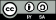 Name der Schule: Sekundarschule Stemweder-Berg	BR: Detmold                                                                       NW: 1                                                         Name der Schule: Sekundarschule Stemweder-Berg	BR: Detmold                                                                       NW: 1                                                         Name der Schule: Sekundarschule Stemweder-Berg	BR: Detmold                                                                       NW: 1                                                         Name der Schule: Sekundarschule Stemweder-Berg	BR: Detmold                                                                       NW: 1                                                         Name der Schule: Sekundarschule Stemweder-Berg	BR: Detmold                                                                       NW: 1                                                         Name der Schule: Sekundarschule Stemweder-Berg	BR: Detmold                                                                       NW: 1                                                         Name der Schule: Sekundarschule Stemweder-Berg	BR: Detmold                                                                       NW: 1                                                         Name der Schule: Sekundarschule Stemweder-Berg	BR: Detmold                                                                       NW: 1                                                         Name der Schule: Sekundarschule Stemweder-Berg	BR: Detmold                                                                       NW: 1                                                         Name der Schule: Sekundarschule Stemweder-Berg	BR: Detmold                                                                       NW: 1                                                         Name der Schule: Sekundarschule Stemweder-Berg	BR: Detmold                                                                       NW: 1                                                         Thema des Entwicklungsvorhabens: Individuelle Lernzeiten mit Unterstützung von digitalen Medien für den Jahrgang 7Thema des Entwicklungsvorhabens: Individuelle Lernzeiten mit Unterstützung von digitalen Medien für den Jahrgang 7Thema des Entwicklungsvorhabens: Individuelle Lernzeiten mit Unterstützung von digitalen Medien für den Jahrgang 7Thema des Entwicklungsvorhabens: Individuelle Lernzeiten mit Unterstützung von digitalen Medien für den Jahrgang 7Thema des Entwicklungsvorhabens: Individuelle Lernzeiten mit Unterstützung von digitalen Medien für den Jahrgang 7Thema des Entwicklungsvorhabens: Individuelle Lernzeiten mit Unterstützung von digitalen Medien für den Jahrgang 7Thema des Entwicklungsvorhabens: Individuelle Lernzeiten mit Unterstützung von digitalen Medien für den Jahrgang 7Thema des Entwicklungsvorhabens: Individuelle Lernzeiten mit Unterstützung von digitalen Medien für den Jahrgang 7Thema des Entwicklungsvorhabens: Individuelle Lernzeiten mit Unterstützung von digitalen Medien für den Jahrgang 7Thema des Entwicklungsvorhabens: Individuelle Lernzeiten mit Unterstützung von digitalen Medien für den Jahrgang 7Thema des Entwicklungsvorhabens: Individuelle Lernzeiten mit Unterstützung von digitalen Medien für den Jahrgang 7Ziele des 
EntwicklungsvorhabensStand Projektbeginn 
Herbst 2016Stand Projektbeginn 
Herbst 2016Zwischenstand 
Winter 2017/2018Zwischenstand 
Winter 2017/2018Zwischenstand 
Winter 2017/2018Zwischenstand 
Winter 2017/2018Stand Projektende 
Sommer 2019Stand Projektende 
Sommer 2019Stand Projektende 
Sommer 2019Stand Projektende 
Sommer 2019Ziele des 
EntwicklungsvorhabensIn PlanungIn Teilen 
umgesetztNoch nicht umgesetztIn PlanungIn Teilen 
umgesetztUmgesetztNoch nicht umgesetztIn PlanungIn Teilen 
umgesetztUmgesetztZiel 1:Die jeweiligen Fachlehrkräfte erstellen individualisierte Arbeitsmaterialien.Die SchülerInnen arbeiten mit eigenen Tablets.  Die Anschaffung der Tablets wird organisiert. Die Ausstattung der Schule mit WLAN etc. ist z.T. umgesetzt.Individualisierte Lernaufgaben   werden entworfen und hergestellt.Individualisierte Lernaufgaben   werden in Teilen umgesetzt.Alle SchülerInnen verfügen über ein Tablet. Die technische Ausstattung ist abgeschlossen.Individualisierte Lernaufgaben werden eingesetzt.Ziel 2:Evaluations- und Feedbackbögen sind entwickelt und  zeigen eine  qualitative Verbesserung der Lernzeiten.Eine Evaluation zum Ist-Zustand wird erarbeitet.Evaluation zur Zufriedenheit der SchülerInnen mit dem Einsatz der TabletsSWOT-Analyse zu den LernzeitenEvaluation zum Ist-Zustand ist durchgeführt.Evaluation zum Einsatz der Tablets ist durchgeführt.SWOT-Analyse ist durchgeführt.Ziel 3:Geeignete Organisationsformen sind vereinbart und in den Stundenplan integriert.Regeln und Rituale für die Lernzeiten werden entwickelt. Ein fester Ablaufplan ist das Ziel.Ein fester Ablaufplan für die Lernzeiten wird eingehalten. Die Lernzeiten liegen im Band.Ziel 4:Die Ergebnisse sind evaluiert und in den Schulgremien bekannt sowie im Schulprogramm verankert.Die Ergebnisse sind bekannt, im Kollegium kommuniziert und Anpassungen bzw. Verbesserungen sind vorgenommen worden.Die Verankerung im Schulprogramm wird erarbeitet.AnmerkungenAnmerkungenAnmerkungenAnmerkungenAnmerkungenAnmerkungenAnmerkungenAnmerkungenAnmerkungenAnmerkungenAnmerkungen